Crosáil Ghéiniteach 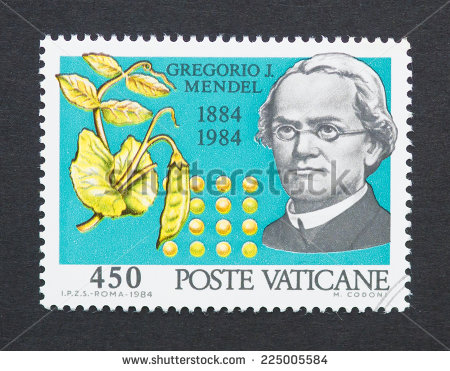 Cuspóirí foghlama:Sainmhínigh an raon mór téarmaí a bhaineann le géineolaíochtDéan cur síos ar oidhreacht tréithe aonair; déan tagairt do chrosáil mhonaihibrideach Déan cur síos ar roghnú inscne i gcrosáil mhonaihibrideach.---------------------------------------------------------------------------Déan cur síos ar obair Ghregor MendelDéan cur síos ar 2 Dhlí Mhendel - Dlí an Leithscartha & Dlí na  Saorshórtála..Déan crosáil dhéhibrideach & bain úsáid as cearnóg Punnett chun an obair a léiriú.Déan cur síos ar Nascáil & Gnéasnascáil.Déan comparáid idir difríochtaí sna cóimheasa i gcrosáil nasctha (& dhéhibrideach) &  i gcrosáil neamhnascthaDéan cur síos ar dhá neamhord a chuirtear ar aghaidh ar an X-chrómasóm (gnéasnascáil) 1. Dathdhaille dhearg-ghlas (uaine) & 2.HaemaifiliaDéan cur síos ar oidhreacht neamhnúicléachStaidéar ginealach.-------------------------------------------------------------------------------------------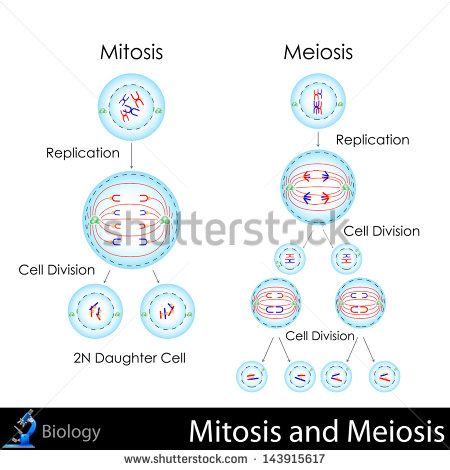 Bíonn dhá ailléil ann do gach tréith/géin. Is féidir leis an dá ailléil bheith mar an gcéanna (homaisigeach) nó éagsúil (heitrisigeach).																							Toisc go mbíonn 2 ailléil i gceannas ar gach uile tréith fhisiciúil & cheimiceach sa chorp, cén ceann a bhíonn i gceannas?Bíonn ailléil ceannasach nó cúlaitheach.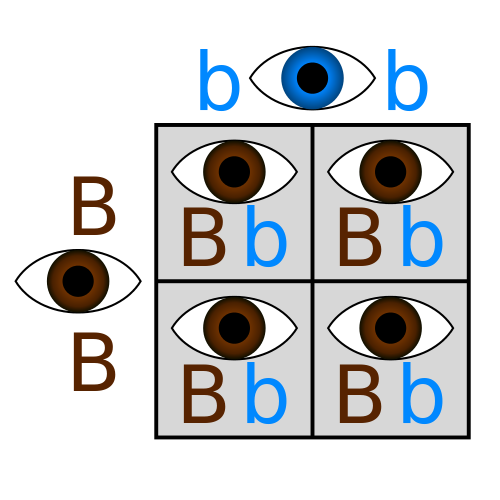 Ceist 1 - Déan cur síos ar na géinitíopaí seo a leanas mar homaisigeach ceannasach, homaisigeach cúlaitheach nó heitrisigeach:Dd=                               , AA=                            , Cc=                              & nn= Ceist 2- Breac síos feinitíopa na ngéinitíopaí seo bunaithe ar an eolas seo - Tá bláth gorm ceannasach ar bhláth bán.GG-Gg-Q3- Anois scríobh síos an géinitíopa don fheinitíopa seo- Tá súile donna ceannasach ar shúile gorma.(i)Homaisigeach súile gorma -(ii) Heitrisigeach, súile donna -(iii)Homaisigeach ceannasach -Tá breicní (freckles) ceannasach ar gan bhreicní.(i)Heitrisigeach-(ii)Gan bhreicní-(iii)Homaisigeach cúlaitheach-Crosáil - Rialacha:Baintear úsáid as an gcéad litir den tréith cheannasach chun cur síos a dhéanamh ar an 2 ailléil m.sh. tá súile donna ceannasach ar shúile gorma - baintear úsáid as an litir D=donn, d=gorm.Baintear úsáid as ceannlitreacha chun cur síos a dhéanamh ar ailléil cheannasach.Baintear úsáid as litreacha i gcás íochtair cur síos a dhéanamh ar ailléil chúlaitheach. Má bhíonn an ailléil cheannasach i láthair, is é seo an ceann a fheicfidh tú san aonán nua.Caithfidh tú gach uile teaglaim (combination) féideartha d’ailléilí i ngaiméití na dtuistí a thaispeáint.Leanann gach crosáil na céimeanna céanna:Géinitíopa Tuistí-Géinitíopa Gaiméití-F1 (an chéad ghlúin)-   Géinitíopaí-                      Feinitíopaí-Crosáil 1 (as 5). Crosáil MhonaihibrideachSampla - Sa duine, tá an tsúil dhonn (D) ceannasach ar an tsúil ghorm (d). Chuir beirt tuismitheoirí, duine díobh heitrisigeach maidir le dath na súl agus an duine eile le súile gorma, tús le clann. Agus cearnóg Punnett á húsáid agat nó ar bhealach eile, oibrigh amach na géinitíopaí agus na feinitíopaí a d’fhéadfadh a bheith ag a bpáistí (F1). Tuistí=                 ________     x     ________Gaiméití = 		   nó 		x   F1= (Géinitíopaí)=            Dd     nó    dd        (Feinitiopaí)=   súile donna  nó   súile gormaCeist 4. 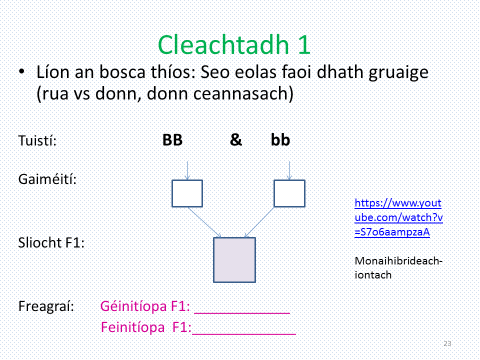 Ceist 5. 2012 (g)(a) Mínigh na téarmaí seo a leanas mar a úsáidtear iad sa ghéineolaíocht:  (i) Heitrisigeach   (ii) Gnéaschrómasóm   (iii) Dioplóideach (b) Maidir le cait, tá cóta dubh (D) ceannasach ar chóta bán (d). Má dhéantar cat bán a chrosáil le cat atá heitrisigeach i dtaca le dath an chóta, luaigh: (i) Géinitíopa gach tuismitheora cait. (ii) Géinitíopa(í) na ngaiméití a tháirgeann gach tuismitheoir. (iii) Géinitíopaí agus feinitíopaí na bpuisíní a tháirgtear leis an gcrosáil. 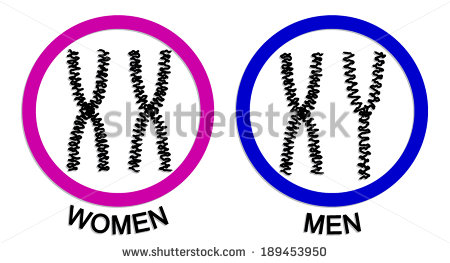 Dearbhú Inscne Péire uimhir a 23 de na crómasóim i ngach cill* - na gnéaschrómasóim                                    XX= Bean                                                                XY= FearIompraíonn an speirm X nó Y-chrómasóm, (ní bhíonn ach X san ubh); braitheann inscne an bháibín ar cé acu speirm a bhuaileann leis an ubh.Ceist 6 - Cearnóg Punnett a úsáid chun % seans inscne a ríomh.Tuistí=           XX (bean)   x     XY (fear)Gaiméití =                     	            	nóF1= 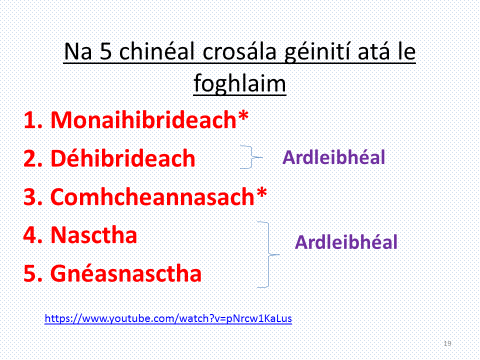 Ní bhíonn aon cheann den dá ailléil ceannasach. Bíonn feinitíopa idirmhéanach ann  le meascán den 2 dhath.Tá orainn 2 shampla de chomhcheannas a fhoghlaim.Déanann tú an chrosáil sa tslí chéanna ACH bíonn feinitíopa difriúil le fáil.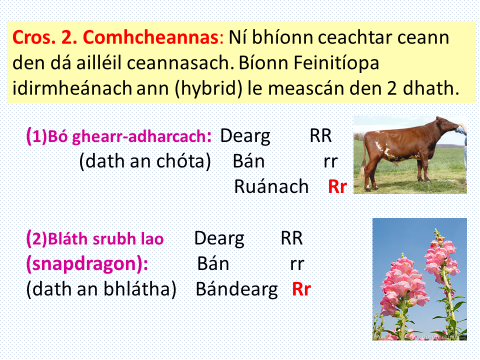 Q7- Bíonn comhcheannas le feiceáil sa bhláthphlanda ‘srubh lao’ i.e. sa staid heitrisigeach (Rr) bíonn sí bándearg.Tabhair feinitíopa & géinitíopa na gcrosálacha seo a leanas:Planda bán le planda deargDhá phlanda bhándearga Gregor MendelRinne Mendel a chuid oibre le plandaí pise. D’fhéach sé ar 7 dtréith éagsúla.                  Plandaí arda v Plandaí abhcacha; Bláth corcra v bláth bán; síolta buí v glasa etc…Thosaigh sé ag féachaint ar thréith amháin ag an am – crosáil mhonaihibrideach.Turgnamh 1- Crosáladh planda Ard le ceann Abhcach (dwarf). Bhí an chead ghlúin (F1) go léir Ard.Lig sé dóibh seo féinphailniú & bhí plandaí Arda & Abhcacha le feiceáil sa dara glúin (F2) sa chóimheas 3:1Conclúidí Mhendel- I ngach orgánach tá 2 thoisc (2 ailléil) a rialaíonn an tréith.Is féidir na hailléilí seo a bheith ceannasach nó cúlaitheach, ní léirítear an ailléil chúlaitheach ach amháin má tá sí i láthair faoi dhó.Cuirtear na hailléilí ar aghaidh sna gaiméití.Ceist 8 - Tá síolta Buí (B) ceannasach ar shíolta Glasa (b). Léirigh an cóimheas a fheicfidh tú sa dara glúin (F2) do na tuistí seo - síolta buí homaisigeacha ceannasacha & planda le síolta glasa.Déan ‘aibhsiú’ ar na heochairfhocail sa cheistAinmnigh an  ailléil cheannasach & an ailléil chúlaitheachScríobh síos géinitíopaí na beirte tuismitheoiríRoghnaigh na gaiméití a chuireann said ar aghaidhOibrigh amach gach uile féidearacht do thoirchiú/theacht le chéile na ngaiméití = F1Lean céim 2-4 chun F2 a fháil…….Géinitíopa tuistí =Gaiméití =F1 géinitíopaí =________________________________________________Géinitíopa tuistí =Gaiméití =F2 géinitíopaí =Freagra: Ceist 8Cóimheas buí:glas =Tá síolta Buí (B) ceannasach ar shíolta Glasa (b). Léirigh an cóimheas a fheicfidh tú sa dara glúin (F2) do na tuistí seo- síolta buí homaisigeacha ceannasacha & planda le síolta glasa.Freagra:Géinitíopa tuistí=      BB      agus    bbGaiméití =                 B                    bF1 géinitíopaí=                                   ________________________________________________Géinitíopa tuistí=         Bb    agus      BbGaiméití =           B  nó  b    agus   B  nó  b    F2 géinitíopaí=       Géinitíopaí:Feinitíopaí:                    Cóimheas buí:glas  = 3:1Turgnamh Mhendel 2-D’fhéach Mendel ansin ar oidhreacht 2 thréith le chéile - an Chrosáil Dhéhibrideach.Chrosáil sé planda Ard, bláth Corcra (íonphóraithe) le planda abhcach, bán (bán íonphóraithe). Bhí gach planda, F1, sa chrosáil seo Ard & Corcra.Lig sé dóibh seo féinphailniú & bhí na torthaí seo a leanas le feiceáil:Ard Corcra		Ard Bán	Abhcach Corcra	Abhcach Bán        9			      3			   3			   1Conclúidí Mhendel:Bíonn plandaí F1 go léir Ard & Corcra, dá bhrí sin, tá Ard ceannasach ar abhcach & corcra ceannasach ar bhán.Plandaí íonphóraithe iad na tuistí, (hómaisigeach). Is iad TTRR & ttrr géinitíopa na dtuistí. (Na gaiméití ná TR agus tr)Bíonn na 4 thréith is féidir a bheith ann le feiceáil i sliocht F2 i.e cinéalacha tuistí agus athchuingreacha (recombinants).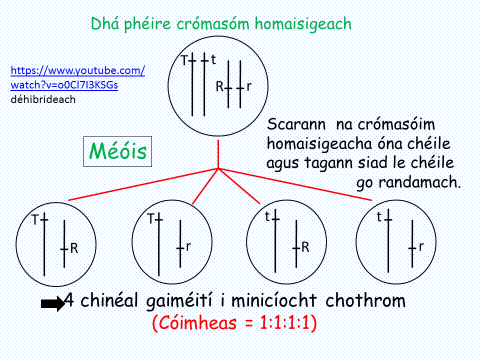 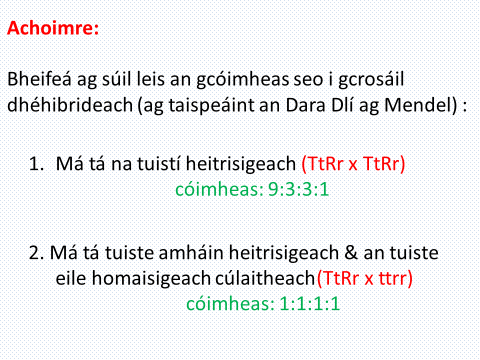 Crosáil 3 - Crosáil Dhéhibrideach Crosáil ina ndíritear isteach ar 2 thréith (= 2 litir) ag an am céanna.Sampla:(2008) Sa chuil torthaí, Drosophila, tá an ailléil do chorp liath (L) ceannasach ar an ailléil do chorp éabainn (l) & tá an ailléil do sciatháin fhada (F) ceannasach ar an ailléil do sciatháin iarmharacha (f).Déan amach na géinitíopaí agus na feinitíopaí is féidir a bheith i sliocht na crosála seo a leanas:corp liath, sciatháin fhada (heitrisigeach do gach ceann) X       corp éabainn, sciatháin iarmharacha.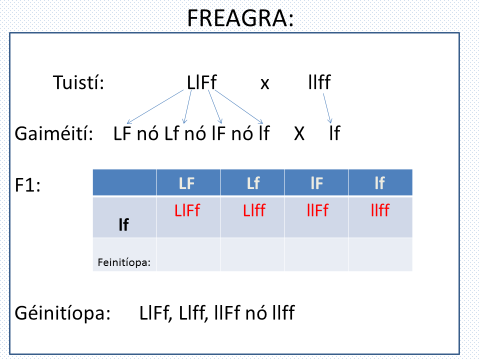 Ceist 9. (2009) I muca guine tá an ailléil don fhionnadh (fur) dubh (D) ceannasach ar an ailléil don fhionnadh donn (d) & tá an ailléil don fhionnadh gearr (G) ceannasach ar an ailléil don fhionnadh fada (g). Déan amach na géinitíopaí agus na feinitíopaí ar fad is féidir a bheith mar thoradh ar chrosáil idir na muca guine seo a leanas: Fionnadh donn, fionnadh gearr heitrisigeach X Fionnadh dubh heitrisigeach, fionnadh fada
Ceist 10. I ndaoine tá an tréith chun cúcamar a bhlaiseadh ceannasach, agus dath súl donn ceannasach ar aon dath súl eile.Déan amach na géinitíopaí agus na feinitíopaí ar fad is féidir a bheith mar thoradh ar chrosáil idir na daoine seo a leanas: In ann cúcamar a bhlaiseadh & heitrisigeach, súile gorma X gan é a bhlaiseadh le súile donna & homaisigeach ceannasachCrosáil 4  Crosáil Nasctha géinte a bhíonn suite ar an gcrómasóm céanna (& mar sin cuirtear ar aghaidh le chéile iad).Crosáil 1 (Géinte GAN nascáil):  Crosáil idir tuiste heitrisigeach do shíolta buí, míne & tuiste homaisigeach do shíolta glasa, rocacha.  Tá buí ceannasach ar ghlas, mín ceannasach ar rocach.Tuistí	Buí, Mín		x	Glas, Rocach	     BbMm			    bbmmGaiméití                       BM, Bm, bM, bm		 	                                bmGéinitíopa F1:  BbMm		Bbmm		bbMm		bbmmFeinitíopa F1:   Buí Mín         Buí Rocach                           Glas Mín                          Glas RocachCóimheas:          1 :                        1 :                                     1 :                                  1Crosáil 2  (Géinte Nasctha):  Crosáil idir cuil torthaí le gnáthaintéiní (G) agus corp liath (L) atá heitrisigeach do na tréithe agus na géinte seo nasctha agus cuil le haintéiní casta (g) agus corp dubh (l) ina bhfuil na géinte seo cúlaitheach agus nascthaDéan amach na géinitíopaí agus na feinitíopaí ar fad is féidir a bheith mar thoradh ar chrosáil idir na cuil torthaí seo: Sampla- Tuistí=            GgLl          agus          ggllGaiméití =    GL   nó  gl                           glGéinitíopa F1=       GgLl      nó      ggllFeinitíopa F1=    gnáth, liath    nó    casta, dubh Feictear ón 2 chrosáil thuas go bhfaightear torthaí an-éagsúil. Gan nascáil, bíonn níos mó éagsúlachta in F1; nuair a bhíonn nascáil i gceist, faightear feinitíopa/géinitíopa cosúil leis an 2 thuiste. Crosáil 5 - Gnéasnasctha 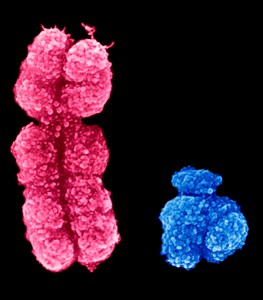 Na géinte atá ar na gnéaschrómasóim (X nó Y)Tá an X-chrómasóm níos faide ná an Y-chrómasóm agus bíonn níos mó géinte air.De ghnáth iompraítear tréithe gnéasnasctha ar an X-chrómasóm.Samplaí d’oidhreacht ghneásnasctha:1. Dathdhaille dhearg/ghlas (uaine) nó 2. Haemaifilia.NÓ: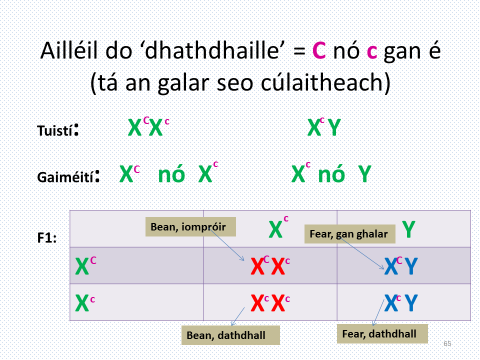 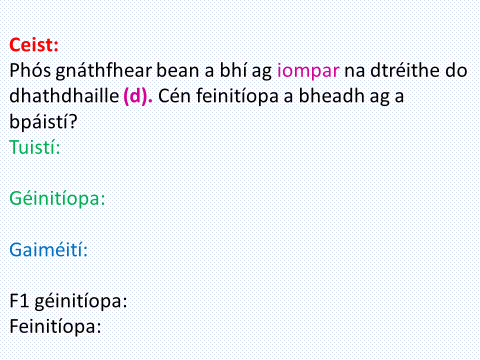 Ceist 12. Riocht gnéasnasctha (X) i ndaoine daonna is ea dathdhaille dhearg/uaine. Má phósann fear a bhfuil dathdhaille air iompróir (heitrisigeach) mná, cén dóchúlacht (i gcéatadán nó i gcodán) atá ann:1. go mbeidh dathdhaille ar mhac sa phósadh seo?2. go mbeidh dathdhaille ar iníon sa phósadh seo?7yiMeabhairmhapa ar an topaic:Gaiméití =BBBbBbbb